UNIVERSIDAD DE SAN CARLOS DE GUATEMALAESCUELA DE ESTUDIOS DE POSTGRADOFACULTAD DE CIENCIAS JURIDICAS Y SOCIALES CENTRO UNIVERSITARIO DE OCIDENTEMAESTRÍA EN DERECHO PENALMEDIOS DE IMPUGNACIÓN. PROGRAMA DE ESTUDIOS CURSO: MEDIOS DE IMPUGNACION 	OBJETIVOS GENERALES:Conocer la teoría general de la viabilidad procesal de los Medios de Impugnación.Conocer las técnicas procesales para la presentación, argumentación jurídica, doctrina legal y jurisprudencial respecto a las impugnaciones.OBJETIVOS ESPECIFICOS Estudiar la teoría de los medios de impugnación.Identificar los requisitos esenciales, facticos y procesales en la legislación penal guatemalteca, con la moderna reflexión científica filosófica sobre la materia jurídico penal en relación a las impugnaciones.Realiza lecturas específicas para profundizar el estudio de los temas propuestos en este programa.CONTENIDO TEMATICO:Se constituye por una selección de temas considerados relevantes en el análisis  jurídico penal de los diversos recursos, partiendo del principio de que los estudios de postgrado deben buscar la tecnificación y especialidad mediante la preparación académica. PRIMERA UNIDAD:ACTOS Y RESOLUCIONES JUDICIALESImperatividadActos procesales perfectos.Actos irregularesActos AnulablesNulidades relativas o anulabilidadesNulidad absolutaActividad procesal defectuosa.SEGUNDA UNIDAD:RECURSOSCondiciones para interponer un recursoFinalidades recursivasMotivo de forma o vicios del procedimientoVicio que se alega debe de estar previsto en la leyEsencialidad del vicio e interés del recurrenteProtesta previa de anulaciónMotivos de Fondo o vicios del juiciointangibilidad de los hechosesencialidad del vicioTERCERA UNIDAD:RECURSOS EN PARTICULARRecurso de Reposición Requisito de interposición Oportunidad procesalRecurso de ApelaciónRequisitos FormalesResoluciones ApelablesTramite de la ApelaciónRecurso de Apelación EspecialNaturalezaProcedibilidad del recursoImpugnabilidad objetivaImpugnabilidad subjetivaCondiciones para interponer el recurso de Apelación EspecialRequisitos formales de admisibilidadRecurso de Apelación Especial por Motivo de FormaVicio que se alega debe de estar previsto en la leyEsencialidad del vicio e interés del recurrenteProtesta previa o anulaciónMotivos o causales de apelación por motivo de formaVicios de la sentencia y violación a las reglas de la sana criticaMotivación de la sentenciaFalta de motivaciónRequisitos de la motivación de la sentenciaCaracterísticas de la fundamentaciónLogicidad de la fundamentaciónReglas del pensamiento humanoReglas de la lógicaReglas de la CoherenciaPrincipio de identidadPrincipio de no contradicciónPrincipio de tercero excluidoRegla de derivaciónPrincipio de Razón suficienteLeyes de la Psicología y de la Experiencia.Recurso de Apelación Especial por motivo de fondo.Procedencia del recurso por fondoResolución del recursoLa prueba en el recurso de apelación especialPrincipio de no reforma en perjuicio o reformatio in pejus.Libertad del imputadoRecurso de CasaciónImpugnabilidad objetivaImpugnabilidad subjetivaMotivos del recursoRequisitos formales y temporalesTramiteRecurso de RevisiónCaracterísticasImpugnabilidad objetivaImpugnabilidad subjetivaCasos de procedenciaRequisitos formales y admisibilidadEfectos de la sentencia.Análisis Doctrina Legal y Jurisprudencia METODOLOGIA.Se utilizará el método científico de investigación a efecto que el estudiante pueda investigar y formular conclusiones sobre el pensamiento jurídico. Se realizarán las siguientes actividades.LECTURAS SOBRE TEMAS DEL PROGRAMA, DE LAS CUALES SE VERIFICARÁN  comprobaciones orales por grupo. Una investigación sobre un tema específico del programa, que será asignado en la primera clase.Por cada tema investigado deberá entregarse informe final con copia para cada estudiante.Cada grupo de trabajo deberá exponer en clase el tema que investigue, con el propósito de explicar el contenido y el conocimiento del mismo. Todas las actividades académicas se harán en clase, y los trabajos de investigación se realizaran fuera de clase. El profesor coordinara todas las actividades académicas; dará la explicación magistral de cada tema en todo lo que sea posible debido al tiempo disponible. Los trabajos se harán en papel bond tamaño carta, a doble espacio y letra arial 12, márgenes 2.5 de todos lados.EVALUACION DEL CURSO.Cada estudiante será evaluado individualmente, en base a la calidad de su trabajo durante el semestre; se tomará en cuenta la participación activa en clase.Para la evaluación final del Curso se tomará en cuenta lo siguiente: La asistencia del 90% a clase, como mínimo.   Participación en clase: Observaciones, comentarios, críticas, aportaciones etc.                      4.- Comprobación por escrito de las lecturas programadas.                      5.- Informe final de una investigación (tesina).                      6.- Evaluación final del curso,  será escrita. 		                     7.- En todas las actividades se evaluará: Puntualidad, calidad  del contenido                    .                           Presentación y cumplimiento de la normatividad.BIBLIOGRAFIAARAGONESES, Pedro. Sentencias congruentes: pretensión, oposición y falla, Ed. Aguilar, Madrid, 1957. AYAN, Manuel. Recursos en materia penal: principios generales, Marcos Lerner Editorial, Cordoba, 1985.CLARÍA OLMEDO, J. Tratado de derecho procesal penal, Ediar, Bs. As. 1994.CAFFERATA NORES, J. I., La prueba en el proceso penal, Ediciones de Palma, Bs. As. 1986. DE LA RUA, F. El recurso de casación en el derecho positivo argentino, Víctor P. de Zavala editor, 2000. GIMENO SENDRA, Vicente y otros, Derecho procesal, tomo II (Vol. II), Tirant lo Blanch, 1987. BIBLIOGRAFIA IDPP Medios de Impugnación Instituto de la Defensa Pública Penal PEREZ RUIZ, Y. Recurso de apelación especial, Fundación Mirna Mack, Guatemala, 1999. ROXIN, CLAUS y otros, Introducción al derecho penal y al derecho procesal penal, Editorial Ariel, Barcelona, 1989. VESCOVI, ENRIQUE, Los recursos judiciales y Demás medios impugnativos en Iberoamérica, Ediciones de De Palma, Bs. As. 1988. MORALES PËREZ, JULIO ERNESTO. Los Medios de Impugnación en el Proceso Pernal. Publicado por Praxis/División Editorial Vásquez Industria Litográfica   Guatemala, febrero del año 2022.“SÍ LLEGAS A LA CIMA DE UNA MONTAÑA HAY QUE SEGUIR SUBIENDO”.DR. FAUSTO CORADO MORÁN Dr. EN DERECHO  PENAL.Universidad de San Carlos de GuatemalaMAESTRÍA EN DERECHO PENAL DR. FAUSTO CORADO.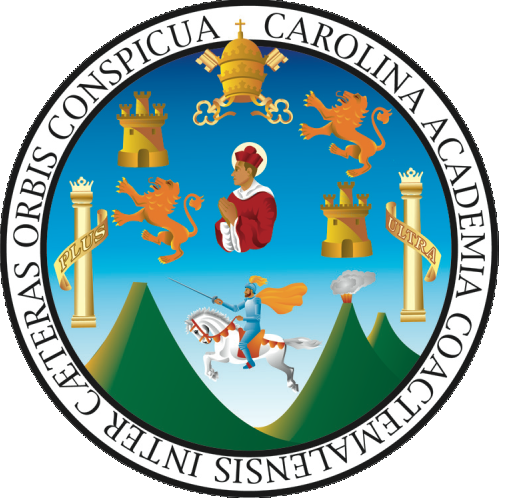 